Publicado en  el 29/11/2016 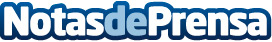 Europa pretende reducir los excesos de los bancosBruselas quiere atar más en corto a las entidades bancarias, por lo que ha propuesto una serie de regulaciones añadidas a las entidades bancarias. El objetivo principal de esta propuesta es poner fin al periodo vivido de los rescates bancarios a espaldas de los contribuyentes apoyar el crecimiento restaurar la confianza y alejar los potenciales riesgos en EuropaDatos de contacto:Nota de prensa publicada en: https://www.notasdeprensa.es/europa-pretende-reducir-los-excesos-de-los Categorias: Finanzas Logística Recursos humanos Consumo http://www.notasdeprensa.es